Quoi de Neuf du 27 septembre 2021Emergences des représentationsLes Espaces PaysagersQu’est ce qu’un aménagement paysager pour vous ?Le métier de jardinier paysagisteQue fait un jardinier paysagiste dans un jardin ?Le VégétalComment fonctionne une plante ?Quel est le milieu des végétaux ?De quoi a-t-elle besoin pour vivre ?Quels concepts didactiques et pédagogiques je mets en jeu dans cette présentation du Quoi de Neuf ?NB : Si vous souhaitez en savoir plus sur une technique pratique, je vous propose une autre intervention en extérieur cette fois-ci par une mise en situation professionnelle.Vos suggestions, vos envies, votre curiosité :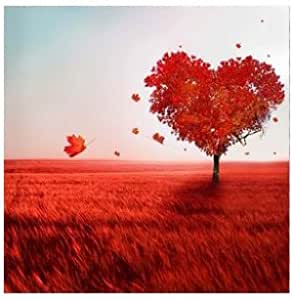 Merci pour ce moment de partage« Faire du jardinage, c’est participer activement aux mystères les plus profonds de l’univers » Thomas BerryDelphine Larché